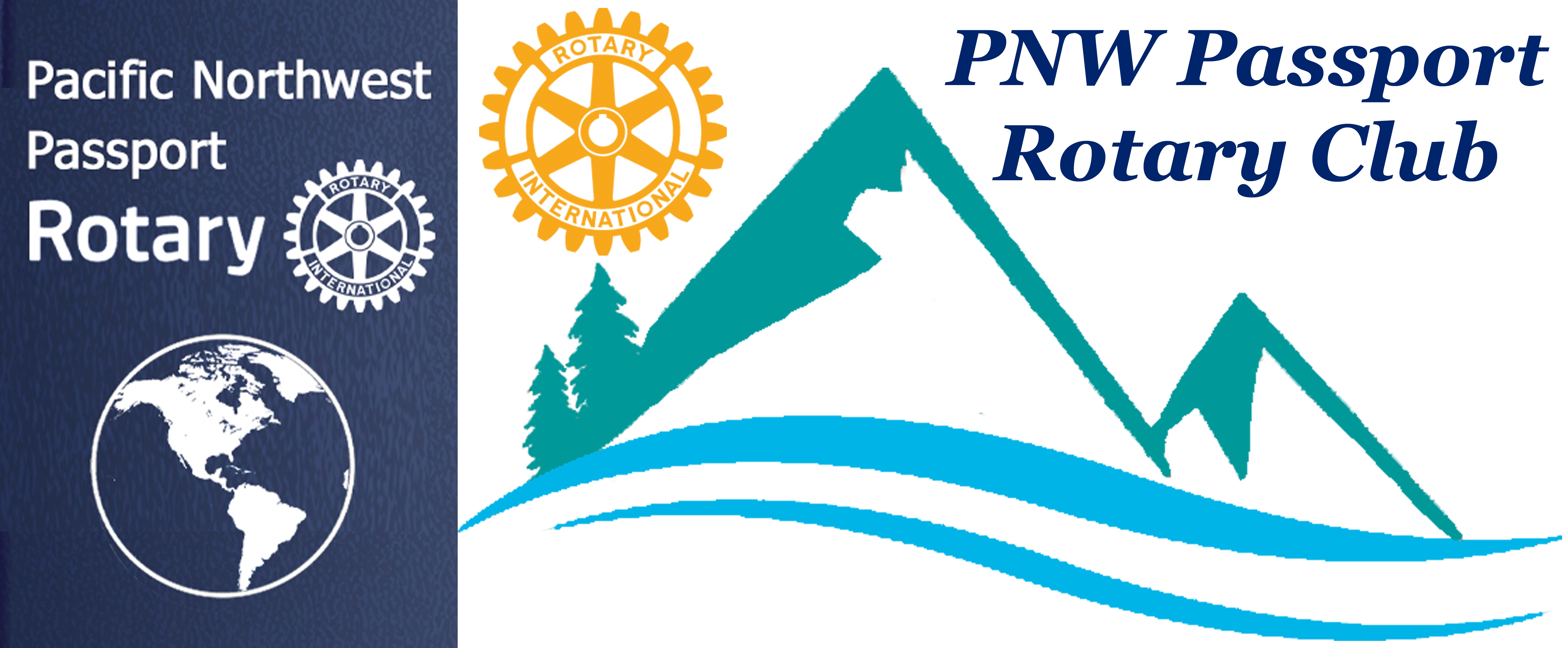 PNW Passport Rotary Board MeetingDate: 	September 14, 2019		Meeting start time: 6:00 pmLocation: Roadhouse Grille, South Surrey, BCBoard Minutes Approved from previous Board meeting held on: President Deb:  Stated we had quorum we could go ahead with the Board Meeting. 	The Greers kindly invited the Club to meet at their house. The date they gave us just wasn’t going to work with our Club meeting dates and times. President Deb said she would advise them that at this time we couldn’t take them up on their lovely offer.	Stated that she would send the synopsis of Area F meeting to us. V-G Lindagene: motioned that our Club sponsor two (2) Canadian Rotaracts for the West Coast Big West Rotaract Meeting 	Seconded by: Joy St John	Passed	She had nothing to report from the Club’s Treasurer. 	She said we had two (2) cheques to be deposited:	Rotaract Port Moody Ribfest Corn Hut:  $1,960.	Langley Ribfest:  $1,027.50	Member Dues: Navjit Sangha $60.00 (Rotaract & 2nd Club)President Deb: Said she would like to have another ‘Why I joined PNW Rotary Club’ article. Did we have any suggestions ---- possibly Jill Greer, Hazel McDonald.President Deb:	asked about a project that our Club might do over the coming months. V-G-Lindagene:  said she was one of the many organizers of the Annual White Rock Polar Bear Swim. This year would be their 50th Anniversary. They were looking for volunteers. It would be a great opportunity to promote our Club. It would be good if we could have a person on the committee. They would be required to go to five (5) meetings. 	This is very much a family event it would be an opportunity for Club members to bring their family out to a fun social event.	It was suggested that we could have a side-organized fundraiser called “Watch Wiggs Get Wet!!”	It was suggested that after this event we have a Club Polar Bear After Party at a local restaurant. Joy	Reminded President Deb of the Scripts project. P-President Tim has provided us with a US Postal Box. This is a great way to raise funds for the Club it could be an ongoing project through the year, especially for special dates.Meeting adjourned at:  6:42 pm Next Meeting: Minutes Submitted by:  Joy St. John, Secretary ATTENDINGABSENTDeb Wiggs, PresidentTim Villhauer, Past-PresidentRoy Holman, President-ElectJim Smart, TreasurerLindagene Coyle, Co-TreasurerPati Villhauer, Engagement ChairJoy St. John, SecretaryJulie Johansen, Service Chair